Extra – Curricular Clubs Spring Term 2021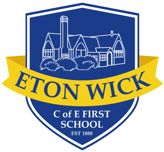 PLEASE BE AWARE YOU CAN ONLY JOIN A CLUB RUN FOR YOUR CHILD’S KEY STAGE For IRock music lessons  and morning drop off club, please see the office for more informationScopay: https://www.scopay.com/etonwick?redirect=trueMondayKS1 Apollo Kick Boxingwww.apolloma.co.uk11th January – 22nd March payment to providerTuesdayKS2 Football12th January – 23rd March £20.00 per child, payment through scopay FREE for pupils who attended in the autumn termWednesdayKS2 Dramawww.district64.co.uk/etonwick13th January – 24th March payment to providerThursdayKS1 Enchanted Dancewww.enchantedschoolofdance.com/eton-wick-booking-form14th January – 25th March payment to providerThursdayKS2 Apollo kick boxingwww.apolloma.co.uk14th January – 25th March payment to provider